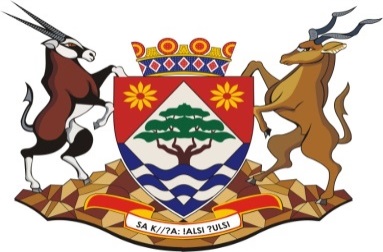 OFFICE OF THE PREMIER-NORTHERN CAPENOTICE:TENDER CANCELLATIONNotice is hereby given to all bidders of  the cancellation of:TENDER NO:BID PO 01/07/2022TENDER DESCRIPTION:To appoint law firms to conduct determination tests and investigate legacy irregular expenditureREASON FOR CANCELLATION:Affordability